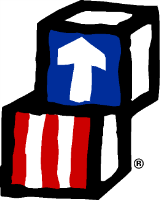 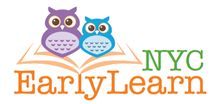 SUBMIT THE FOLLOWING ELECTION DOCUMENTATION TO ACSEmail address:  	HSDAPC@ACS.NYC.GOVGRANTEE AREA REPRESENTATIVES CLUSTER ELECTIONSACS Deadline for Cluster (Area Representative) Elections					1-26-18			Please Note:  Meeting deadlines will secure a positive VENDEX Timeliness Score for you in this program area.Due Date(s)ActivityFormsSeptember 22, 2017 Conduct Parent OrientationOctober 6, 2017Complete Parent ElectionsF-4, F-4A, F-5November 10, 2017Conduct DASPC ElectionsF-6, F-7, F-8, F-9December 1, 2017Conduct DAPC ElectionF-3, F-7,F-9, F-10, F-12, F-13 Due Date(s)Document/Form(s) Form(s)August 25th  – September 5th Copy of the current, approved, signed and dated DAPC By-Laws, Parent Activity Fund AttestationAugust 25th  – September 5th DAPC Planning Form F-1August 25th  – September 5th Governance AttestationF-2August 25th  – September 5th Governance Structure WorksheetF-2AOctober 13th Class Election SummaryF-5November 17th DASPC Representatives FormDASPC Election Attendance SheetDASPC Election Report Form and the DASPC Election Chart (Multi-site only)F-6, F-7, F-8, F-9December 8th Submit DAPC Election Attendance SheetDAPC Election Charts DAPC Membership FormCertification FormSigned Official Roster of DAPC Officers and MembersArea Representative Candidate Eligibility FormF-3, F-7, F-9, F-3, F-10, F-12, F-13